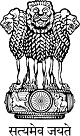 Statement by India at the Universal Periodic Review (UPR) Working Group 30th  Session (7-18 May 2018): 3rd UPR of Canada – Interactive Dialogue,  delivered by Ambassador Virander Paul, Deputy Permanent Representative of India. [Geneva, 11 May 2018]Mr. President,India thanks Canada for its national report. We appreciate Canada for initiating measures to ensure rights of the indigenous peoples and for advancing gender equality and women’s empowerment.2.	India recommends the following to Canada:Implement effective measures to reduce the high levels of poverty, food insecurity of the indigenous peoples and to ensure better access for them to health care, education, adequate housing and other basic necessities.Remove all discriminatory practices against First Nations Children in access to health, educational and social supports and services.Implement existing measures effectively for improving gender equality with a view to enhancing women’s participation in decision making, full time employment and equal pay for equal work. Remove inequality and discrimination faced by persons with disabilities in realization of right to education, work, employment, healthcare, affordable housing and other basic needs.Stop racial profiling and other discriminatory practices by the police and security agencies.Strengthen framework to prevent misuse of freedom of expression to incite violence and glorify terrorists as martyrs. Thank you, Mr. President.